Your recent request for information is replicated below, together with our response.Greater Glasgow Division what is he number of current outstanding arrest warrants as of October 1st – broken down by type of crime In response, please be advised that warrant information is live and cannot be backdated to a specific date. As such the data provided is correct as of 11 October 2023.If you require any further assistance please contact us quoting the reference above.You can request a review of this response within the next 40 working days by email or by letter (Information Management - FOI, Police Scotland, Clyde Gateway, 2 French Street, Dalmarnock, G40 4EH).  Requests must include the reason for your dissatisfaction.If you remain dissatisfied following our review response, you can appeal to the Office of the Scottish Information Commissioner (OSIC) within 6 months - online, by email or by letter (OSIC, Kinburn Castle, Doubledykes Road, St Andrews, KY16 9DS).Following an OSIC appeal, you can appeal to the Court of Session on a point of law only. This response will be added to our Disclosure Log in seven days' time.Every effort has been taken to ensure our response is as accessible as possible. If you require this response to be provided in an alternative format, please let us know.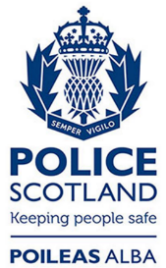 Freedom of Information ResponseOur reference:  FOI 23-2573Responded to:  31 October 2023Crime TypeNumber of Live WarrantsAbduction7Animals3Assault260Assault Of Police20Attempt Murder1Bail Offences106Breach of the Peace226Brothel/Prostitution3Child Abandonment2Coinage/Counterfeiting1Criminal Procedure301Deception7Domestic Abuse8Driving Whilst disqualified20Drugs - Supply/Use127Drugs-Regulatory Offences1Enclosed Premises/Loitering8Fail To Comply with Conditions1False Documentation or Statements7Firearms - Possession5Fireraising2Fraud22Gross Indecency4Harassment1Immigration/Aliens Offences1Indecent Exposure4Malicious And Reckless Conduct20Minor12Minor Road Traffic Offences142Misc9Misc. Offences Relating to Pol/Court/Prison10Murder5NPF – Non Payment of Fine8Obscene Publications1Offensive Weapon36Perverting The Course of Justice10Post Office/Telecommunications Offences4Racial/Religious Hatred8Rape13Reset5Sex Offender Registration3Sexual Aggravator (Scotland)39Taking/Interfering with Conveyance6Theft107Theft By Housebreaking32Wasting Police Time4Grand Total1622